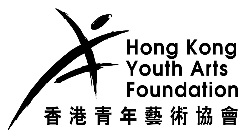 
渣打藝趣嘉年華2018：招募表演團體 - 參加表格
STANDARD CHARTERED ARTS IN THE PARK 2018: RECRUITING PERFORMANCE GROUPS - Entry Form所有項目為必須填寫 All information are required參加學校/機構/團體/個人名稱 Name of School / Organization / Group / Individual：_____________________________________________________________________________聯絡地址 Mailing Address：__________________________________________________________________________________________________________________________________________________________*聯絡人 Contact Person：____________________________________________________________________________不正確之聯絡方法將會直接影響你/你的團體獲安排演出的機會。Insufficient/ incorrect contact details will directly affect your chance of getting programmed intothe event.*姓名 Name:                                    職位 Position:                      *手提電話 Mobile:                                傳真 Work Fax:                     *電郵 E-mail (必須填寫 Required):                     地址 Address: ____________________________________________________________________________*#表演團體名稱 Performance Group Name:(英文 English) ___________________________________________________________________(中文Chinese) ____________________________________________________________________*#節目名稱 Performance Title:(英文 English) ___________________________________________________________________(中文 Chinese) ___________________________________________________________________資料將印於本會宣傳刊物，印刷後將不可更改。Information will be printed in our promotional materials and cannot be changed after printing.*你的演出屬於 What category does your performance fit into:□ 舞蹈 Dance 請註明舞蹈種類 Please specify the type of dance: ________________________□ 音樂 Music 請註明音樂種類 Please specify the type of music: _________________________□ 其他 Others 請註明 Please specify in details_______________________________________此節目是否首演？Is your programme a premiere?□ 是 Yes               □ 不是 No (曾演出日期Date performed： _____________________)作品簡介 Synopsis/ Description of performance (中英文共約100 字，並請附上劇照，以便本會於演出當日介紹貴團About 100 words, bilingual. Text would be used in our promotional materials and for
introducing your group at the event, please provide press photos as well for publicity purposes)：________________________________________________________________________________________________________________________________________________________________________________________________________________________________________________________________________________________________________________________貴團最近的演出短片連結 (人數、風格及質素必須近似所申請之演出)：Please provide a link to your latest performance video in your application (the number of performers, the quality and the style should be similar to the performance you apply for)______________________________________________________________________________歌曲/音樂連結及歌詞 Songs/Music link(s) with lyrics：1)________________________________________    2)__________________________________________3)________________________________________      4)__________________________________________請留意：歌詞不能含有任何粗言穢語或淫褻內容，本會保留權利隨時終止你的演出。Please be reminded that NO obscene and indecent content is allowed. YAF reserves the rights to terminate your performance at any time.技術資料 Technical Information:演出人數 Number of performers：_______  演出者年齡 Age range performers：_____________預計演出時間 Approx. running time _________ 分鐘 minutes (最多Maximum 8 分鐘 mins) 不能演出之日期及時間 （請以“V”表示）
Date & Time NOT available：(Please indicate with “V”)[  ] NOT 3 NOV 2018 (Sat) AM | 11月3日（星期六）上午不能    [  ] NOT 3 NOV 2018 (Sat) PM | 11月3日（星期六）下午不能    [  ] NOT 4 NOV 2018 (Sun) AM | 11月4日（星期日）上午不能    [  ] NOT 4 NOV 2018 (Sun) PM | 11月4日（星期日）下午不能    填妥後請郵寄至Please fill in the form and return to: 
 mag@hkyaf.com 

截止日期 Deadline: 
 31/08/2018 (Fri)***謝謝 THANK YOU***